Мекеме атауы   «№30 жалпы орта білім беру мектебі» ММАты-жөні  Есентаева Айгерим АнуарбековнаЛауазымы физика пәні  мұғалімі Жұмысы өтілі 4 айСанаты санатсызПәні физикаТақырыбы Мектепте физика пәнінен заманауи демонстрациялы сабақ үлгісіСынып 8Сабақ барысыҰзақ мерзімді жоспар бөлімі: ЭлектродинамикаМектеп: Павлодар қаласының №30 жалпы орта білім беру мектебіКүні: 04.12.2017Мұғалім: Есентаева А.А.Сынып:8АСабақтың тақырыбы:Мектепте физика пәнінен заманауи демонстрациялы сабақ үлгісіОсы сабақта қол жеткізілетін оқу мақсаттары (оқу бағдарламасына сілтеме)Жaлпы бiлiм бepeтiн мeктeп oқyшылapы үшiн физикадан зертханалық жұмыстарды жүргізу үшін PASPORT Xplorer GLX құрал-жабдығын қолдануСабақ мақсаттары:Жaлпы бiлiм бepeтiн мeктeп oқyшылapы үшiн физикадан зертханалық жұмыстарды жүргізу үшін PASPORT Xplorer GLX құрал-жабдығын қолдануЖетістік критерийлері:- суретте көрсетілгендей электр тізбегін жинақтайды;- тәжірибені жоспарлайды, қажетті құралдарды анықтайды;- тәуелді, тәуелсіз және өлшенетін шамаларды ажыратады;-салыстырмалы қателікті анықтайды;- алынған мәндерді салыстырып, қорытынды жасайдыТілдік мақсаттар:Физикалық терминдердің дұрыс қолданылуына мән беру.Құндылықтарды дарыту:Ынтымақтастық дағдысын қалыптастыру, қарым-қатынас орнатуда, топта жұмыс істеу қасиетін дамытады.Пәнаралық байланыс:МатематикаАКТ қолдану дағдылары:Ақпаратты жинақтауБастапқы білімТок күші,амперметр,кернеу,вольтметр.Сабақтың жоспарланған кезеңдеріЖоспарланған іс-әрекетЖоспарланған іс-әрекетЖоспарланған іс-әрекетЖоспарланған іс-әрекетРесурстарРесурстарРесурстарСабақтың басы2мин5минІ. ҰйымдастыруСәлемдесу, оқушыларды түгендеу, сынып ішіндегі тазалық пен оқушылардың сабаққа қатысымын түгендеуІІ. Ынтымақтастықты қалыптастыруСабаққа қатыспаған оқушыларды белгілеу.Сыныпта ынтымақтастық қарым-қатынас орнатуға ықпал ету. Сыныптың қауіпсіздік ережесін ескерту, зертханалық жұмыстың жүргізілу тәртібімен таныстыру.2. Үй тапсырмасын сұрау. «Сұрақ - жауап» бөлімі1.Ток күші дегеніміз не? 2.Ток күшінің формуласы қандай?
3. Ток күшінің өлшем бірлігі қандай?4. Амперметр тізбекке қалай қосылады?
5. Амперметрдің шартты белгісі қандай?6. Кернеу дегеніміз не?
7. Кернеудің формуласы
8. Кернеудің өлшем бірлігі қандай?9. Электр тізбегі дегеніміз не?
10. Тізбектің неше түрі бар?І. ҰйымдастыруСәлемдесу, оқушыларды түгендеу, сынып ішіндегі тазалық пен оқушылардың сабаққа қатысымын түгендеуІІ. Ынтымақтастықты қалыптастыруСабаққа қатыспаған оқушыларды белгілеу.Сыныпта ынтымақтастық қарым-қатынас орнатуға ықпал ету. Сыныптың қауіпсіздік ережесін ескерту, зертханалық жұмыстың жүргізілу тәртібімен таныстыру.2. Үй тапсырмасын сұрау. «Сұрақ - жауап» бөлімі1.Ток күші дегеніміз не? 2.Ток күшінің формуласы қандай?
3. Ток күшінің өлшем бірлігі қандай?4. Амперметр тізбекке қалай қосылады?
5. Амперметрдің шартты белгісі қандай?6. Кернеу дегеніміз не?
7. Кернеудің формуласы
8. Кернеудің өлшем бірлігі қандай?9. Электр тізбегі дегеніміз не?
10. Тізбектің неше түрі бар?І. ҰйымдастыруСәлемдесу, оқушыларды түгендеу, сынып ішіндегі тазалық пен оқушылардың сабаққа қатысымын түгендеуІІ. Ынтымақтастықты қалыптастыруСабаққа қатыспаған оқушыларды белгілеу.Сыныпта ынтымақтастық қарым-қатынас орнатуға ықпал ету. Сыныптың қауіпсіздік ережесін ескерту, зертханалық жұмыстың жүргізілу тәртібімен таныстыру.2. Үй тапсырмасын сұрау. «Сұрақ - жауап» бөлімі1.Ток күші дегеніміз не? 2.Ток күшінің формуласы қандай?
3. Ток күшінің өлшем бірлігі қандай?4. Амперметр тізбекке қалай қосылады?
5. Амперметрдің шартты белгісі қандай?6. Кернеу дегеніміз не?
7. Кернеудің формуласы
8. Кернеудің өлшем бірлігі қандай?9. Электр тізбегі дегеніміз не?
10. Тізбектің неше түрі бар?І. ҰйымдастыруСәлемдесу, оқушыларды түгендеу, сынып ішіндегі тазалық пен оқушылардың сабаққа қатысымын түгендеуІІ. Ынтымақтастықты қалыптастыруСабаққа қатыспаған оқушыларды белгілеу.Сыныпта ынтымақтастық қарым-қатынас орнатуға ықпал ету. Сыныптың қауіпсіздік ережесін ескерту, зертханалық жұмыстың жүргізілу тәртібімен таныстыру.2. Үй тапсырмасын сұрау. «Сұрақ - жауап» бөлімі1.Ток күші дегеніміз не? 2.Ток күшінің формуласы қандай?
3. Ток күшінің өлшем бірлігі қандай?4. Амперметр тізбекке қалай қосылады?
5. Амперметрдің шартты белгісі қандай?6. Кернеу дегеніміз не?
7. Кернеудің формуласы
8. Кернеудің өлшем бірлігі қандай?9. Электр тізбегі дегеніміз не?
10. Тізбектің неше түрі бар?Сыныптың қауіпсіздік ережесіСыныптың қауіпсіздік ережесіСыныптың қауіпсіздік ережесіСабақтың ортасы30 минЗертханалық жұмыс№5. Тізбек бөлігі үшін Ом заңыСабақтың соңы3минЖұмыстың мақсаты: Xplorer GLX PS-2002 және PASPORT РS -2115 ток күші мен кернеуді өлшейтін датчик көмегімен тізбек бөлігіне арналған Ом заңын тексеру. Жұмыстың мақсаты: Xplorer GLX PS-2002 және PASPORT РS -2115 ток күші мен кернеуді өлшейтін датчик көмегімен тізбек бөлігіне арналған Ом заңын тексеру. Жұмыстың мақсаты: Xplorer GLX PS-2002 және PASPORT РS -2115 ток күші мен кернеуді өлшейтін датчик көмегімен тізбек бөлігіне арналған Ом заңын тексеру. Жұмыстың мақсаты: Xplorer GLX PS-2002 және PASPORT РS -2115 ток күші мен кернеуді өлшейтін датчик көмегімен тізбек бөлігіне арналған Ом заңын тексеру. https://bilimland.kz/kk/content/structure/1081-turaqty_ehlektr_togyhttps://bilimland.kz/kk/content/structure/1081-turaqty_ehlektr_togyhttps://bilimland.kz/kk/content/structure/1081-turaqty_ehlektr_togyСабақтың ортасы30 минЗертханалық жұмыс№5. Тізбек бөлігі үшін Ом заңыСабақтың соңы3минЖұмыс жоспары:1. Суретте көрсетілгендей электр тізбегін жинақтаймыз. 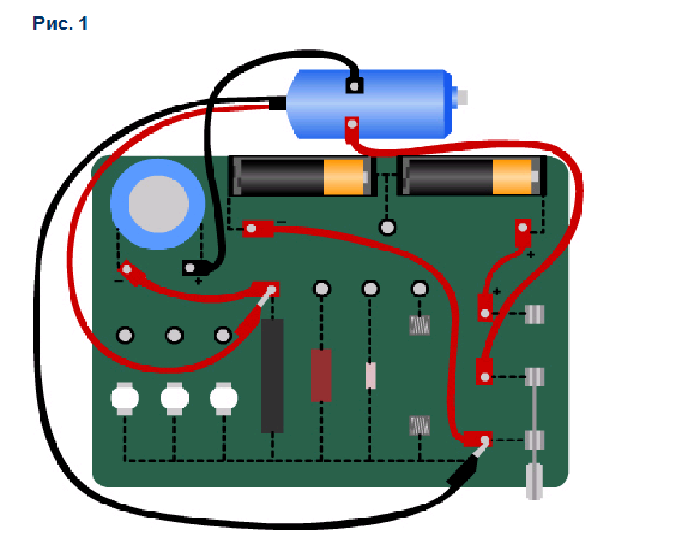 1-сурет2. Ток көзі датчигін модулге және GLX –ке қосамыз. 3. «Үй» -  пернесін басамыз, графикті таңдау үшін - F1  батырмасын басамыз. 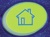 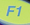 4. Берілген электр тізбегіндегі кілтті «өшіру» жағдайына қоямызда 15 секунд тосып, «қосу» жағдайына қойып, GLX моулдегі «Старт» батырмасын басамыз.5. Берілген мәліметтерді 30 мин жинақтап, қайта «Старт» батырмасын басамыз. 6. R1 жағдйында тұрған қосқыш сымды R2 резисторға ауыстырамыз. 4-5 қадамды қайталаймыз. 7. Калькулятор жағдайын алып шығу үшін «Үй»-  батырмасын басып,  басамыз.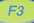 8. Калькулятор терезесінен «Данные»  белгілейміз, берілгендер терезесінен «кернеу» берілгенді «Ок»-  басып таңдаймыз. 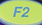 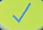 9. «Бөлу» /белгісін басып,  бөлгішті таңдаймыз:- «Данные»  басып, шамалар терезесінен «Вниз»- және «Ок»-  басып, «Ток күші»- белгісін белсендендіреміз. 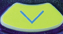 -  «Теңдік» -  белгісін басамыз.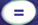 10. Кестеге үшінші бағанды қосу. Ол үшін «Үй» -  басып, басты мәзірге өтеміз.  кестені белгілейміз, ашамыз. 11. Кестемен жұмыс жасау терезесінен  басып, «Три столбца» жолын таңдап, Ок»-  басамыз.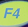 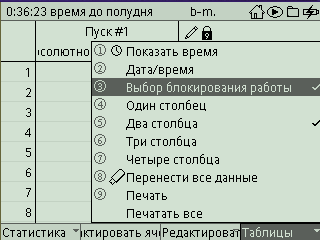 2-сурет – Кестемен жұмыс жасау терезесі12. «Ок» -  және үш рет «Право» -  басып, үшінші бағанды белсендендіреміз. 13. Таңдау терезесінен екі рет «Вниз» -  және «Ок» -  басу арқылы бағанның атауын аламыз. «Напряжение/ сила тока»14. Берілгендер кестесінен орташа мәнін аламыз. Ол үшін, «Статистика» -  басып, екі рет «Вниз» -  таңдап, «Орташа мәні» деген жолды таңдаймыз. 15. Салыстырмалы қателікті есепте16. Қорытынды жаса Бақылау сұрақтары1. Ток күші дегеніміз не?2. Кенеуге анықтама бер.3. Ток күшңн қандай құралдың көмегімен өлшейді?4. Кернеуді қандай құралдың көмегімен өлшеуге болады?Сабақ соңында оқушылар рефлексия жүргізеді:- нені білдім, нені үйрендім- не қызық болды - мына сұрағым жауапсыз қалды Үй жұмысын беру &40 оқу, 163 бет 18-жаттығу (3,4)Жұмыс жоспары:1. Суретте көрсетілгендей электр тізбегін жинақтаймыз. 1-сурет2. Ток көзі датчигін модулге және GLX –ке қосамыз. 3. «Үй» -  пернесін басамыз, графикті таңдау үшін - F1  батырмасын басамыз. 4. Берілген электр тізбегіндегі кілтті «өшіру» жағдайына қоямызда 15 секунд тосып, «қосу» жағдайына қойып, GLX моулдегі «Старт» батырмасын басамыз.5. Берілген мәліметтерді 30 мин жинақтап, қайта «Старт» батырмасын басамыз. 6. R1 жағдйында тұрған қосқыш сымды R2 резисторға ауыстырамыз. 4-5 қадамды қайталаймыз. 7. Калькулятор жағдайын алып шығу үшін «Үй»-  батырмасын басып,  басамыз.8. Калькулятор терезесінен «Данные»  белгілейміз, берілгендер терезесінен «кернеу» берілгенді «Ок»-  басып таңдаймыз. 9. «Бөлу» /белгісін басып,  бөлгішті таңдаймыз:- «Данные»  басып, шамалар терезесінен «Вниз»- және «Ок»-  басып, «Ток күші»- белгісін белсендендіреміз. -  «Теңдік» -  белгісін басамыз.10. Кестеге үшінші бағанды қосу. Ол үшін «Үй» -  басып, басты мәзірге өтеміз.  кестені белгілейміз, ашамыз. 11. Кестемен жұмыс жасау терезесінен  басып, «Три столбца» жолын таңдап, Ок»-  басамыз.2-сурет – Кестемен жұмыс жасау терезесі12. «Ок» -  және үш рет «Право» -  басып, үшінші бағанды белсендендіреміз. 13. Таңдау терезесінен екі рет «Вниз» -  және «Ок» -  басу арқылы бағанның атауын аламыз. «Напряжение/ сила тока»14. Берілгендер кестесінен орташа мәнін аламыз. Ол үшін, «Статистика» -  басып, екі рет «Вниз» -  таңдап, «Орташа мәні» деген жолды таңдаймыз. 15. Салыстырмалы қателікті есепте16. Қорытынды жаса Бақылау сұрақтары1. Ток күші дегеніміз не?2. Кенеуге анықтама бер.3. Ток күшңн қандай құралдың көмегімен өлшейді?4. Кернеуді қандай құралдың көмегімен өлшеуге болады?Сабақ соңында оқушылар рефлексия жүргізеді:- нені білдім, нені үйрендім- не қызық болды - мына сұрағым жауапсыз қалды Үй жұмысын беру &40 оқу, 163 бет 18-жаттығу (3,4)Жұмыс жоспары:1. Суретте көрсетілгендей электр тізбегін жинақтаймыз. 1-сурет2. Ток көзі датчигін модулге және GLX –ке қосамыз. 3. «Үй» -  пернесін басамыз, графикті таңдау үшін - F1  батырмасын басамыз. 4. Берілген электр тізбегіндегі кілтті «өшіру» жағдайына қоямызда 15 секунд тосып, «қосу» жағдайына қойып, GLX моулдегі «Старт» батырмасын басамыз.5. Берілген мәліметтерді 30 мин жинақтап, қайта «Старт» батырмасын басамыз. 6. R1 жағдйында тұрған қосқыш сымды R2 резисторға ауыстырамыз. 4-5 қадамды қайталаймыз. 7. Калькулятор жағдайын алып шығу үшін «Үй»-  батырмасын басып,  басамыз.8. Калькулятор терезесінен «Данные»  белгілейміз, берілгендер терезесінен «кернеу» берілгенді «Ок»-  басып таңдаймыз. 9. «Бөлу» /белгісін басып,  бөлгішті таңдаймыз:- «Данные»  басып, шамалар терезесінен «Вниз»- және «Ок»-  басып, «Ток күші»- белгісін белсендендіреміз. -  «Теңдік» -  белгісін басамыз.10. Кестеге үшінші бағанды қосу. Ол үшін «Үй» -  басып, басты мәзірге өтеміз.  кестені белгілейміз, ашамыз. 11. Кестемен жұмыс жасау терезесінен  басып, «Три столбца» жолын таңдап, Ок»-  басамыз.2-сурет – Кестемен жұмыс жасау терезесі12. «Ок» -  және үш рет «Право» -  басып, үшінші бағанды белсендендіреміз. 13. Таңдау терезесінен екі рет «Вниз» -  және «Ок» -  басу арқылы бағанның атауын аламыз. «Напряжение/ сила тока»14. Берілгендер кестесінен орташа мәнін аламыз. Ол үшін, «Статистика» -  басып, екі рет «Вниз» -  таңдап, «Орташа мәні» деген жолды таңдаймыз. 15. Салыстырмалы қателікті есепте16. Қорытынды жаса Бақылау сұрақтары1. Ток күші дегеніміз не?2. Кенеуге анықтама бер.3. Ток күшңн қандай құралдың көмегімен өлшейді?4. Кернеуді қандай құралдың көмегімен өлшеуге болады?Сабақ соңында оқушылар рефлексия жүргізеді:- нені білдім, нені үйрендім- не қызық болды - мына сұрағым жауапсыз қалды Үй жұмысын беру &40 оқу, 163 бет 18-жаттығу (3,4)Жұмыс жоспары:1. Суретте көрсетілгендей электр тізбегін жинақтаймыз. 1-сурет2. Ток көзі датчигін модулге және GLX –ке қосамыз. 3. «Үй» -  пернесін басамыз, графикті таңдау үшін - F1  батырмасын басамыз. 4. Берілген электр тізбегіндегі кілтті «өшіру» жағдайына қоямызда 15 секунд тосып, «қосу» жағдайына қойып, GLX моулдегі «Старт» батырмасын басамыз.5. Берілген мәліметтерді 30 мин жинақтап, қайта «Старт» батырмасын басамыз. 6. R1 жағдйында тұрған қосқыш сымды R2 резисторға ауыстырамыз. 4-5 қадамды қайталаймыз. 7. Калькулятор жағдайын алып шығу үшін «Үй»-  батырмасын басып,  басамыз.8. Калькулятор терезесінен «Данные»  белгілейміз, берілгендер терезесінен «кернеу» берілгенді «Ок»-  басып таңдаймыз. 9. «Бөлу» /белгісін басып,  бөлгішті таңдаймыз:- «Данные»  басып, шамалар терезесінен «Вниз»- және «Ок»-  басып, «Ток күші»- белгісін белсендендіреміз. -  «Теңдік» -  белгісін басамыз.10. Кестеге үшінші бағанды қосу. Ол үшін «Үй» -  басып, басты мәзірге өтеміз.  кестені белгілейміз, ашамыз. 11. Кестемен жұмыс жасау терезесінен  басып, «Три столбца» жолын таңдап, Ок»-  басамыз.2-сурет – Кестемен жұмыс жасау терезесі12. «Ок» -  және үш рет «Право» -  басып, үшінші бағанды белсендендіреміз. 13. Таңдау терезесінен екі рет «Вниз» -  және «Ок» -  басу арқылы бағанның атауын аламыз. «Напряжение/ сила тока»14. Берілгендер кестесінен орташа мәнін аламыз. Ол үшін, «Статистика» -  басып, екі рет «Вниз» -  таңдап, «Орташа мәні» деген жолды таңдаймыз. 15. Салыстырмалы қателікті есепте16. Қорытынды жаса Бақылау сұрақтары1. Ток күші дегеніміз не?2. Кенеуге анықтама бер.3. Ток күшңн қандай құралдың көмегімен өлшейді?4. Кернеуді қандай құралдың көмегімен өлшеуге болады?Сабақ соңында оқушылар рефлексия жүргізеді:- нені білдім, нені үйрендім- не қызық болды - мына сұрағым жауапсыз қалды Үй жұмысын беру &40 оқу, 163 бет 18-жаттығу (3,4)https://bilimland.kz/kk/content/structure/1081-turaqty_ehlektr_togyhttps://bilimland.kz/kk/content/structure/1081-turaqty_ehlektr_togyhttps://bilimland.kz/kk/content/structure/1081-turaqty_ehlektr_togy